To ensure that the servicing of air compressors and Atrium vents (powered by compressed air) is undertaken to the correct standards and manufacturer’s instructions to ensure continued safe operation and that all relevant documentation is completed and stored correctly.Basic requirementCarry out full health and safety inspection and service in accordance with HSG39 and also as per manufacturer’s instructions. The aims of which is to prevent risk or injury from the release of stored energy.  Carry out full fire safety inspection, operational test, clean and service in accordance with the Regulatory Reform Order 2005, BS9999 and also as per manufacturer’s instructions. The aims of which are to prevent risk or injury from the defective operation of the vents.  Note - Quote is to include any consumable items (filters, oil, grease, washers etc.) and access equipment to service vents (MEWPs if required – note any powered access equipment must have the relevant loading and size to prevent potential damage to the surroundings when operated).FrequencyAnnualSupporting subject specific legislationHealth and Safety at Work Act 1974Pressure Systems Safety Regulations 2000Regulatory Reform (Fire Safety) Order 2005Building regulation doc B fire safetyCIBSE guide EHSE pubs fire safety and employers guideCertification requiredThe Health and Safety at Work Act 1974 (HASAWA) lays down wide-ranging duties on employers. Employers must protect the 'health, safety and welfare' at work of all their employees, as well as others on their premises, including temps, casual workers, the self-employed, clients, visitors and the general public.Where an appropriate British or equivalent European Standard Specification or Code of Practice issued by any national Standards Institution or other equivalent is current, all construction operations, goods used or supplied shall, as a minimum requirement, be in accordance with that Standard or Code of Practice, without prejudice to any higher standard required by the Contract.Materials supplied to British Standards and EU standards must be forwarded with relevant manufacturer’s certification as required.The workmanship is to be of the best quality in accordance with the current BS and EU Code of Practice where such exists appropriate to the works.All goods and materials used on the works will be handled, stored and fixed in strict accordance with manufacturer’s instructions and details.All goods and materials used shall be new and fit for purpose.Re-conditioned or reclaimed goods shall not be used unless specifically instructed by the client.All components, goods and materials requiring replacement as part of maintenance or repairs should match those originally fitted and so far as possible shall be obtained from the original supplier.Every element of workmanship shall be carried out in strict accordance with the current British codes of practice, BS8000 “Workmanship on building sites”, European standards and good building practice at all times.All workmanship shall be carried out in order of priority of the project and run in a sequential route agreed by the client. Works should be carried out in an efficient, logical, methodical and cost effective manner.The following list refers to standards, specifications, recommended procedures, & output quality.This list is by no means exhaustive. Notwithstanding the standards referred to hereunder, the Contractor will ensure full compliance with all relevant standards & codesThe Building Regulations 2010Approved Document Regulation 7: Materials and workmanship.Approved Document B: Fire safety - Volume 2 Buildings other than dwelling houses (2006 edition incorporating 2007, 2010 and 2013 amendments) (only applicable in England)Approved Document K: Protection from falling, collision and impact.Approved Document L: Conservation of fuel and powerApproved Document M: Volume 2 – Access and use of buildings other than dwellingsBritish StandardsBS EN 280:2013+A1:2015. Mobile elevating work platforms. Design calculations. Stability criteria. Construction. Safety. Examinations and tests.BS EN 131-2:2010+A2:2017. BS EN 131-2+A2/COR1 Ladders. Part 2: Requirements, testing, markingBS EN 1004. Mobile access and working towers made of prefabricated elements. Materials, dimensions, design loads, safety and performance requirements.BS EN 1298:1996. Mobile access and working towers. Rules and guidelines for the preparation of an instruction manual.BS EN 1495:1997+A2:2009. Lifting platforms. Mast climbing work platforms.BS EN 1808:2015. Safety requirements for suspended access equipment. Design calculations, stability criteria, construction. Examinations and tests.BS EN 5395-1:2000.  Stairs, ladders and walkways.  Code of practice for the design and maintenance of straight stairs and winders.BS 5974:2017. Planning, design, setting up and use of temporary suspended access equipment. Code of practice.BS 7121-3:2017. Code of practice for safe use of cranes. Mobile cranesBS 7212:2016. Code of practice for the safe use of construction hoists.BS 7981:2017. Code of practice for the installation, maintenance, thorough examination and safe use of mast climbing work platforms (MCWPs).BS 8454:2006. Code of practice for the delivery of training and education for work at height and rescue.BS 8460:2017. Code of practice for the safe use of MEWPS.BS 8560 AMD 1. Code of practice for the design of buildings incorporating safe work at height.BS 8560:2012. Code of practice for the design of buildings incorporating safe work at height. BS 8620:2016. Low level work platform with one working platform with side protection for use by one person with a maximum working platform height no greater than 2.5 m. Specification.BS 9102:2014. Code of practice for safe working on lifting platforms.BS EN 12811-3:2002. Temporary works equipment. Load testingBS EN 12811-4:2013. Temporary works equipment. Protection fans for scaffolds. Performance requirements and product designBS ISO 16653-1:2008. Mobile elevating work platforms. Design, calculations, safety requirements and test methods relative to special features. MEWPs with retractable guardrail systemsBS EN 12810-2:2003. Facade scaffolds made of prefabricated components. Particular methods of structural designBS EN 12811-1:2003. Temporary works equipment. Scaffolds. Performance requirements and general designBS EN 12811-2:2004. Temporary works equipment. Information on materialsPublicly available specificationsPAS 7:2013. Fire risk management system. Specification.PAS 79:2012. Fire Risk Assessment. Guidance and a recommended methodology.PAS 8812:2016. Temporary works. Application of European Standards in design. Guide.Remedial requirementsItems failing test must be clearly highlighted and notified to the site responsible person.  A signed confirmation shall be required.A full list of failures and reason for failure shall be emailed to the contract officer within 4hrs of site completion.Any site at risk due to non-operational shall be reported to the contract officer prior to leaving site.Remedial WorksCall out rate, to include 2 hours for operative(s) and vehicle which must include a minimum of 1 hour on site to complete works/make safe and provide full report on further requirements if necessary, for normal working hours and for out of hours emergencies.Uplift percentage required for materials purchased on behalf of the contractDaywork rate – to include for operative(s), vehicle and sundry plant normally used to carry out their work ( for works on site in excess of the call-out period )Where an appropriate British or equivalent European Standard Specification or Code of Practice issued by any national Standards Institution or other equivalent is current, all construction operations, goods used or supplied shall, as a minimum requirement, be in accordance with that Standard or Code of Practice, without prejudice to any higher standard required by the Contract.The workmanship is to be of the best quality in accordance with the current BS and EU Code of Practice where such exists appropriate to the works.All components, goods and materials requiring replacement as part of maintenance or repairs should match those originally fitted and so far as possible shall be obtained from the original supplier.Every element of workmanship shall be carried out in strict accordance with the current British codes of practice, BS8000 “Workmanship on building sites”, European standards and good building practice at all times.All workmanship shall be carried out in order of priority of the project and run in a sequential route agreed by the client. Works should be carried out in an efficient, logical, methodical and cost effective manner.The following list refers to standards, specifications, recommended procedures, & output quality.This list is by no means exhaustive. Notwithstanding the standards referred to hereunder, the Contractor will ensure full compliance with all relevant standards & codesThe Building Regulations 2010Approved Document Regulation 7: Materials and workmanship.Approved Document B (fire safety) volume 2: buildings other than dwelling houses (2006 edition incorporating the 2010 and 2013 amendments)Approved Document C - Site preparation and resistance to contaminates and moistureApproved Document M: Volume 2 – Access and use of buildings other than dwellingsPublicly available specificationsPAS 7:2013. Fire risk management system. Specification.PAS 79:2012. Fire Risk Assessment. Guidance and a recommended methodology.PAS 8812:2016. Temporary works. Application of European Standards in design. Guide.001	This section shall apply to all subsequent sections herein and to the Schedule of Rates.002	Where these Specifications contain reference to preferred particular brands/models etc. of materials, goods and equipment and the Service Provider must make every effort to ensure that as far as such materials, goods and equipment are procurable they are incorporated within the works. 003	All workmanship and materials to be used in the Contract are to be the best of their respective kinds and where a BS, Specification or Code of Practice is applicable, whether specifically noted or not, this shall be taken to denote the minimum acceptable standard of material or workmanship.004	All workmanship and materials shall comply with the requirements of the latest appropriate Standard.005	Where any reference is made in the Specification to a British Standard (BS) or Code of Practice (CP) this is deemed to include any subsequent revision, amendment, re-enactment and/or replacement thereof, such that the Service Provider shall fully comply with all the latest BS, CP and the like current at the date of execution of the Work to be undertaken.006	It is a requirement that all work shall be carried out in accordance with the best possible building practice and methods.007	BRITISH STANDARD PRODUCTS: Where any product is specified to comply with a British Standard, it may be substituted at the Client Representative’s discretion by a product complying with a grade or category within a European Community Standard or other international standard recognised in the UK specifying equivalent requirements and assurances in respect of material, safety, reliability, fitness for purpose and, where relevant, appearance. Where the term Standard is used this shall be construed to mean individually or collectively, as appropriate, any British or European Community Standard and/or Code of Practice etc.008	OR EQUIVALENT APPROVED means that products of different manufacture may be substituted if prior approval of the Client Representative has been obtained.009	The Client Representative's decision on the use and continued approval of alternative materials goods and equipment is final.010	All such alternative goods, materials and equipment that is approved for use in the works shall be provided at no extra cost to the contract.011	All goods and materials shall be used, fixed or applied as appropriate strictly in accordance with the manufacturer’s recommendations, directions or instructions.012	Wherever possible all materials to be incorporated in the Works shall be such that it is compatible with and shall aesthetically match existing material with which it is to replace or repair.013	All existing lines and levels are to be maintained at all times and new work shall be carried through to the same lines and levels unless otherwise directed by the Client Representative.014	It should be noted that these Specifications are deemed to apply in whole or in part, as relevant, to each of the Schedule of Rates Sections to the extent determined by each individual Schedule of Rates item.  Specifications across a number of trades may be relevant to each Schedule of Rates item and the Service Provider is deemed to have full knowledge of and shall comply with all Specifications relating to the work to be undertaken.015	'Approved', 'directed', 'selected' and similar expressions shall relate to the Client Representative whose decisions shall be final.016	Where items are described as "Renew" this shall mean taking or cutting out old, supplying and fixing new item to match existing, including all fitting in, piecing out and any other preparatory work.  Items shall be renewed on a like for like basis subject to Clause 003 to 010 above and unless otherwise described in the Schedule of Rates or as directed by the Client Representative.017	Where items are described as "fix" or "install" or "lay" these shall mean supplying and fixing by the Service Provider of new items, materials, or things including any preparatory work.018	Where items are described as "fix only" this shall mean the fixing of materials supplied free of charge by the Client which are to be incorporated in renewal items of work or new installations.019	Manufactured items referred to in the Schedule of Rates shall unless specified to the contrary mean manufacturer's standard products.020	Descriptions in the Schedule of Rates may have minor inconsistencies in terminology between relative items and also between the three levels of Description for each item contained within the Contract Documents. This is due to the computer field size limitations and Works Order application of the Client's computer system. Where the context requires, minor omissions of text should not be taken to mean that work in connection with a particular repair and maintenance item in the Schedule of Rates can be left incomplete.021	The Service Provider should note that there are three levels of Description relative to each Schedule of Rates item and the Service Provider should refer to each of these, in particular, the Long Description, to ascertain the scope of work envisaged.022	Each item in the Schedule of Rates is intended to represent the entire work content of the particular repair and or maintenance in respect of the subject of the Schedule of Rates item and the Service Provider is deemed to have included in his Percentage addition/deduction for all ancillary items not specifically referred to in the Schedule of Rates item but are necessary to achieve the particular repair or maintenance of the Schedule of Rates subject.023	Any reference made to rates, price or prices in the Specification shall mean the prices contained in the Schedule of Rates together with the Service Provider's Percentage addition/deduction thereto and are deemed to include for everything described herein.024	Where reference is made within the Schedule of Rates to an area defined as a "patch" this shall be deemed to refer to a net area of ne 1.00sm, unless described otherwise.GENERAL MATTERSThe contractor is to include in his rates for all preambles noted hereunder particularly where measured items are not included later in the documentationAll materials, workmanship and installation methods shall comply with current and relevant Building Regulations along with British and European Standards.Pay particular attention to Building Regulations Approved Document 7, Regulation 7 2013.It is the responsibility of the contractor to acquaint themselves with all relevant codes of practice referred to within the specification and to familiarise themselves with all aspects of the work whether explicitly referred to not.The contractor must familiarise themselves with the site in order to fully appreciate the means of access, facilities for the storage of plant & materials etc. and, be satisfied with all site conditions prior to commencement.Any works required outside of the specification should be brought to the attention of the client at the earliest opportunity.In all circumstances guidance provided by the Health and Safety Executive will be strictly adhered to; including, but not limited to the removal and disposal of asbestos containing materials.For completeness and accuracy all measurements provided are to be checked by the contractor. Any measurements and specification queries should be raised at the earliest opportunity and pre construction stage.All prices must be inclusive of cutting, marking, health & safety processes, hazard and waste removal, making good and any other related works required to successfully complete each task to the satisfaction of the client.Temporary removal or replacement of household items and equipment, setting out and cutting of holes, chases etc, lifting and replacing floorboards, traps etc. and making good the fabric of the building for all elements of work must be also included.Prior to commencement the contractor is to locate, temporarily protect, and/or disconnect as required, any services or utilities affected by works specified. The contractor must ensure subsequent reconnection of the said services upon completion ensuring minimal disturbance to the occupants, with no services being decommissioned overnight unless otherwise agreed with the client.The buildings may be occupied for the duration of the works and the contractor will be required to carry out the work in such a manner as to cause minimum disturbance to the public use of the properties, avoiding damage to goods, moving and replacing furniture and restitution of any damage caused by their workforce.The contractor is responsible for ensuring that all finished works are suitably protected from damage during subsequent operations.  Any damage that occurs through failure to protect completed works must be rectified at the contractor’s expense, to the agreed specification.  Corridors and entrance doors are to be strictly well maintained and clutter free.  Stoke on Trent City Council Public Buildings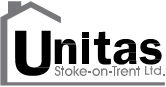 Specification of servicing requirementsSpecification of servicing requirementsProcedure title :Completion of testing and full inspection of Air Compressors No :S01Issue dateMay 2019ScopeStandardsDocumentationRemedial WorksSupporting subject specific legislation/ StandardsGeneral MattersWorkmanship